SEGUNDO EXAMEN DE VALVULAS Y ACCESORIOSNOMBRE:								FECHA:De acuerdo al sistema de la figura calcular:Perdidas en la válvula V1Perdida en el codo A1.Perdida en la válvula V2.Perdida en la válvula V3.Perdida en la succión.Perdidas en la descarga.Perdidas en válvulas y accesorios.Determinar si el flujo es laminar o turbulento?Calcular perdidas por fricción. Energía añadida por la bomba hA y potencia de la bomba.Porque en este sistema se decidió instalar una válvula V1 de compuerta en la succión de la bomba?En este sistema para que serviría la válvula check V2?.Qué tipo de válvula se podría instalar a cambio de la válvula de compuerta V3 para cerrar o abril completamente el flujo?Se recomendaría instalar una válvula de globo en la succión de la bomba?Se recomendaría instalar una válvula de globo a la descarga de la bomba?En que parte o partes del sistema colocaría una válvula de seguridad?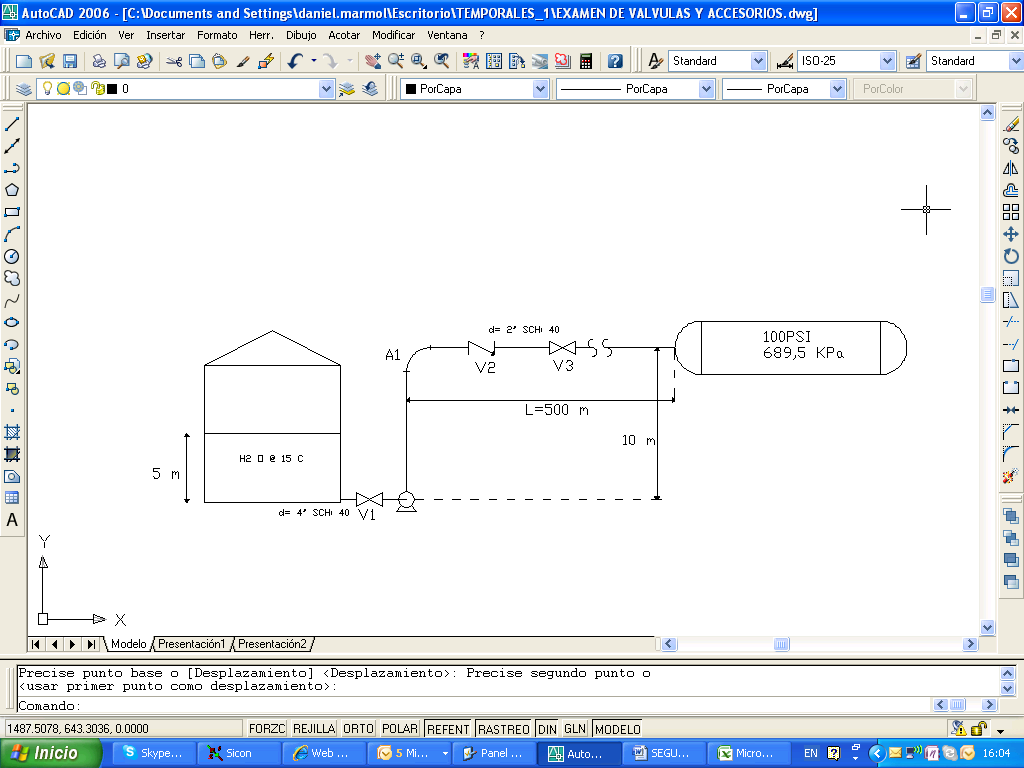 Tanque a presión atmosféricaQ= 75lt/minMaterial de la tubería: acero comercial.V1 y V3 son válvulas de compuerta abiertas al 50%Є= 4,6 x10 -5   Viscosidad dinámica= 1,15 x10-6